WNIOSEK O ZAKUP PREFERENCYJNY PALIWA STAŁEGO DLA GOSPODARSTWA DOMOWEGONależy wypełnić WIELKIMI LITERAMIPola wyboru należy zaznaczyć 1. 	Organ do którego składany jest wniosek o zakup preferencyjny paliwa stałego dla gospodarstwa domowego.PREZYDENT MIASTA BIAŁEGOSTOKUUL. SŁONIMSKA 115-950 BIAŁYSTOK2.   Dane dotyczące wnioskodawcy i jego gospodarstwa domowego:Imię (imiona) ………………………………………………………………………….…………………………… Nazwisko………………………………………………………………………….…………………………… Numer PESELNr telefonu *						………………………………………………………………………….…………………………… 05. Adres poczty elektronicznej *……………………………………………………………………………………………….(* - należy wskazać numer telefonu lub adres poczty elektronicznej)Adres, pod którym prowadzone jest gospodarstwo domowe, na rzecz którego jest dokonywany zakup preferencyjny:Gmina ………………………………………………………………………………………………. Miejscowość i kod pocztowy ………………………………………………………………………………………………. 03. Ulica 				04. nr domu 			05. nr mieszkania ………………………………………………………………………………………………. Wnioskowane zapotrzebowanie i rodzaj paliwa stałego w ramach zakupu preferencyjnego w okresie – maksymalnie łącznie 1 500 kg na każdy okres: ilość kg do dnia 31 grudnia 2022 r. 	ilość kg od dnia 1 stycznia 2023 r.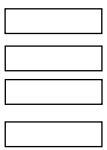  ekogroszek ** groszek ** orzech ** kostka **(**- Rodzaj i jakość paliwa stałego będzie zależna od dostępności u podmiotów wprowadzających              do obrotu)Czy wnioskodawca dokonał już zakupu preferencyjnego (jeśli tak to w jakiej ilości) Tak                                Ilość 	kgNieOświadczam, że ja ani żaden członek mojego gospodarstwa domowego, na rzecz którego jest dokonywany zakup preferencyjny, nie nabyli paliwa stałego na sezon grzewczy przypadający na lata 2022-2023, po cenie niższej niż 2 000,00 zł brutto za tonę w ilości co najmniej takiej jak określona w przepisach wydanych na podstawie art. 8 ust. 2 ustawy z dnia 27 października 2022 r. o zakupie preferencyjnym paliwa stałego przez gospodarstwa domowe (Dz. U. z 2022 r. poz. 2236). Jestem świadomy odpowiedzialności karnej za złożenie fałszywego oświadczenia wynikającej z art. 233 § 6 ustawy z dnia 6 czerwca 1997 r. – Kodeks karny. ……………………………..			              ………………………………….. (miejscowość i data) 					          (podpis wnioskodawcy)UWAGA:Wniosek o preferencyjny zakup paliwa stałego składa się:- pisemnie w Departamencie Gospodarki Komunalnej Urzędu Miejskiego w Białymstoku przy ul. Kamiennej 17 lub w siedzibie Kancelarii Ogólnej Urzędu Miejskiego w Białymstoku przy ul. Słonimskiej 1; lub- za pomocą środków komunikacji elektronicznej ePUAP (wówczas należy opatrzyć je kwalifikowanym podpisem elektronicznym lub uwierzytelnić z wykorzystaniem profilu zaufanego).Klauzula informacyjna:Wniosek o zakup preferencyjny  paliwa stałego dla gospodarstwa domowego Zgodnie z art. 13 ust. 1 i ust. 2 rozporządzenia Parlamentu Europejskiego i Rady (UE) 2016/679 z dnia 27 kwietnia 2016 r. w sprawie ochrony osób fizycznych w związku z przetwarzaniem danych osobowych i w sprawie swobodnego przepływu takich danych oraz uchylenia dyrektywy 95/46/WE (ogólne rozporządzenie o ochronie danych) (Dz. Urz. UE L.2016. 119, str. 1, sprost. Dz. Urz. UE.L.2018.127, str. 2), (w skrócie RODO), informuje się, że:Administratorem danych jest Prezydent Miasta Białegostoku, Urząd Miejski w Białymstoku, ul. Słonimska 1, 15-950 Białystok;Kontakt do Inspektora Ochrony Danych: Urząd Miejski w Białymstoku, ul. Słonimska 1, 15-950 Białystok, tel. 85 879 79 79, e-mail: bbi@um.bialystok.pl;Pani/Pana dane będą przetwarzane w celu złożenia wniosku o zakup preferencyjny paliwa stałego dla gospodarstwa domowego na podstawie art. 6 ust. 1 lit. c) RODO                 w związku z ustawą z dnia 27 października 2022 r. o zakupie preferencyjnym paliwa stałego dla gospodarstw domowych (Dz.U. z 2022 r. poz. 2236);Pana/Pani dane nie będą udostępniane podmiotom innym, niż uprawnionym na podstawie przepisów prawa oraz podmiotom, którym dane zostały powierzone do przetwarzania;Pani/Pana dane będą przechowywane przez okres 5 lat;Przysługuje Pani/Panu prawo do:a) dostępu do danych, na zasadach określonych w art. 15 RODO;b) sprostowania danych, na zasadach określonych w art. 16 RODO;c) usunięcia danych („prawo do bycia zapomnianym”), na zasadach określonych w art. 17 RODO;d) ograniczenia przetwarzania, na zasadach określonych w art. 18 RODO;W związku z przetwarzaniem danych osobowych przysługuje Pani/Panu prawo do wniesienia skargi do organu nadzorczego, którym jest Prezes Urzędu Ochrony Danych Osobowych;Podanie danych jest wymogiem ustawowym. Niepodanie danych uniemożliwi skorzystanie z preferencyjnego zakupu węgla;  Dane nie będą podlegały zautomatyzowanemu podejmowaniu decyzji, w tym profilowaniu.